Curriculum VitaeMr. Mustafa Saad Khalifa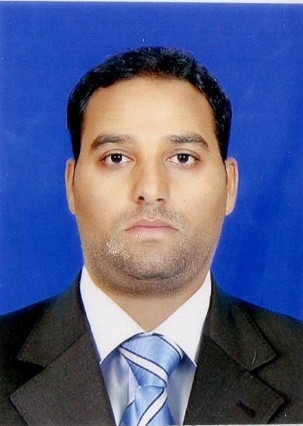 Lecturer at College of Electronic Technology/Baniwalid Office : Scientific Depts. BlockTel: 0535242331Personal E-mail: mustafasaad9@yahoo.comE‐mail: m.khalifa@cetb.edu.lyMobile phone: 00218928415274Career : since 2009 in CETBAssistant Lecturer (2011‐2015)Lecturer (2015‐ now)• Education:B.Sc. (Control Eng.) 2006 – College of Electronic Technology/ Baniwaild, Libya. With grade (68.25%).M.Sc. (Mechatronics & Automatic Control Eng.), 2009 – UTM, Malaysia. With grade (3.82/4).• Subjects taught:Introduction to Control, Linear Control Systems, Control systems Design, Control  Systems Components, Digital Control Systems, Multivariable Control Systems, Modern control, System Id and Adaptive Control, Fuzzy Logic Systems.• Posts held: Supervisor for some of Control Eng. laboratories (2009‐ now).Exam Committee Member (2012‐2015).Head of Control Engineering Dept. (2015‐ 2018).Head of Training Field Dept. since Feb. 2019 until now.• Publications:Conf. papersM. Saad, A. Albagul, D. Obiad, “Modeling and Control Design of Continuous Stirred Tank Reactor System”, 15th WSEAS International Conference on Automatic Control, Modeling and Simulation (ACMOS’13), Brasov, Romania, 2013. M. Saad, A. Farij, A. Salah And A. Abdaljalil , “Automatic Street Light Control System Using Microcontroller”, 1st International Conference on Machine Design and Automation, 2014. M. Saad, H. Abdoalgader, and M. Mohamed, “Automatic Fan speed Control System using Microcontroller”, 6th International Conference on Electrical, Electronics and Civil Engineering,  Cape Town (South Africa), Nov. 27‐28, 2014.A. Albagul, K. Alsharef, M. Saad, Y. Abujeela, “Design and Fabrication of an Automated Multi‐level Car Parking System”, Manufacturing Engineering, Automatic Control and Robotics Conf.Journal papersM. Saad, A. Albagul, and Y. Abueejela, “Performance Comparison between PI and MRAC for Coupled‐Tank System”, Journal of Automation and Control Engineering Vol. 2, No. 3, September 2014.M. Saad, A. Albagul, and Y. Abujeela, “ Design and Implementation of PI and PIFL Controllers for Continuous Stirred Tank Reactor System”, International Journal of Computer Science and Electronics Engineering (IJCSEE) Vol. 2, Issue 2, 2014.Alhade A. Algitta, Mustafa S., Ibrahim F., Abdalruof N. and Yousef M. , “ Automated Packaging Machine using PLC”,IJISET, Vol. 2 Issue 5, May 2015.A. Hamza, A. Khames, A. Lesewed, M. Saad, “Design an Optical Transducer for Pressure Measurement”, International Research Journal of Engineering and Technology, Vol. 03 Issue 03, Mar. 2016. Mustafa Saad, “Performance Analysis of a Nonlinear Coupled-Tank System Using PI Controller”, Universal Journal of Control and Automation, Vol. 5, No. 4, 2017. Mustafa Saad, Mohammed Khalfallah,” Design and Implementation of an Embedded Ball-beam Controller Using PID Algorithm”, Universal Journal of Control and Automation, Vol. 5, No. 4, 2017. Mustafa Saad, Almukhtar Ramadhan, “Sliding Mode Control of Nonlinear Coupled Tank System”, WSEAS Transaction on Systems, Vol. 18, 2019. BooksMustafa Saad, A. Farij, A. Salah And A. Abdaljalil , Automatic Street Light Control System Using Microcontroller, under process, LAP LAMBERT Academic Publishing, 2019.• Research interest:Control theory Process control and instrumentationIntelligent control systems.• Academic activities:Supervisor for more than 10 B.Sc. projects.Examiner for undergraduate projects.Assisted for the postgraduate students in their research.Served as external evaluator for scientific research papers to instructor’s vocational committee at National Board for Technical & Vocational Education.  Head of Committee review for control engineering department course syllabus. Committee member for courses equalization at CETB.